Проект программы 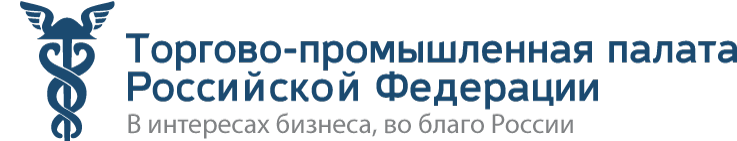 круглого стола с торговым представителем Малайзии в России г-ном Хайфилом Эльми Джамиля 10 февраля 2023 года, 11.00, малый зал ТПП РФ ВКС TrueConfПеревод последовательный (английский//русский)10.30-11.00подключения участников круглого стола 11.00-11.05 приветственное слово модератора круглого стола, директора Департамента внешних связей Копкова Александра Владимировича11.05–11.10вступительное слово временного поверенного в делах Малайзии в Российской Федерации11.10–11.30презентация торгового представителя Малайзии в России г-на Хайфила Эльми Джамиля (MATRADE)11.30–12.00выступления и комментарии представителей Российско-Малазийского делового совета и Делового совета Россия–АСЕАН12.00–12.30дискуссия, ответы на вопросы экспертов Группы ВЭД МиР ТПП12.30–12.45подведение итогов встречи